ALMA QUICK TIPS: Counting Items Used In-HouseFrom the Fulfillment menu, click Scan In Items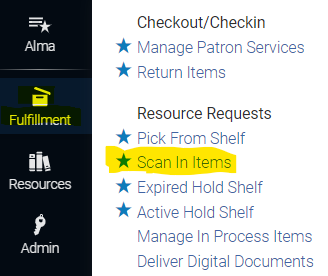 Check the box marked Register in-house use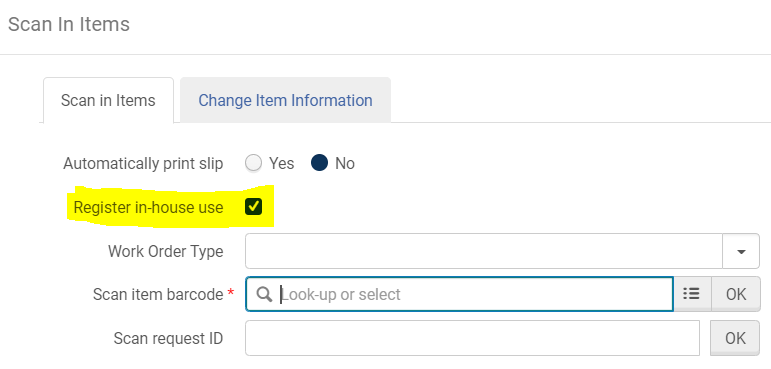 Scan the item barcode.  It will appear in a list on the lower part of the page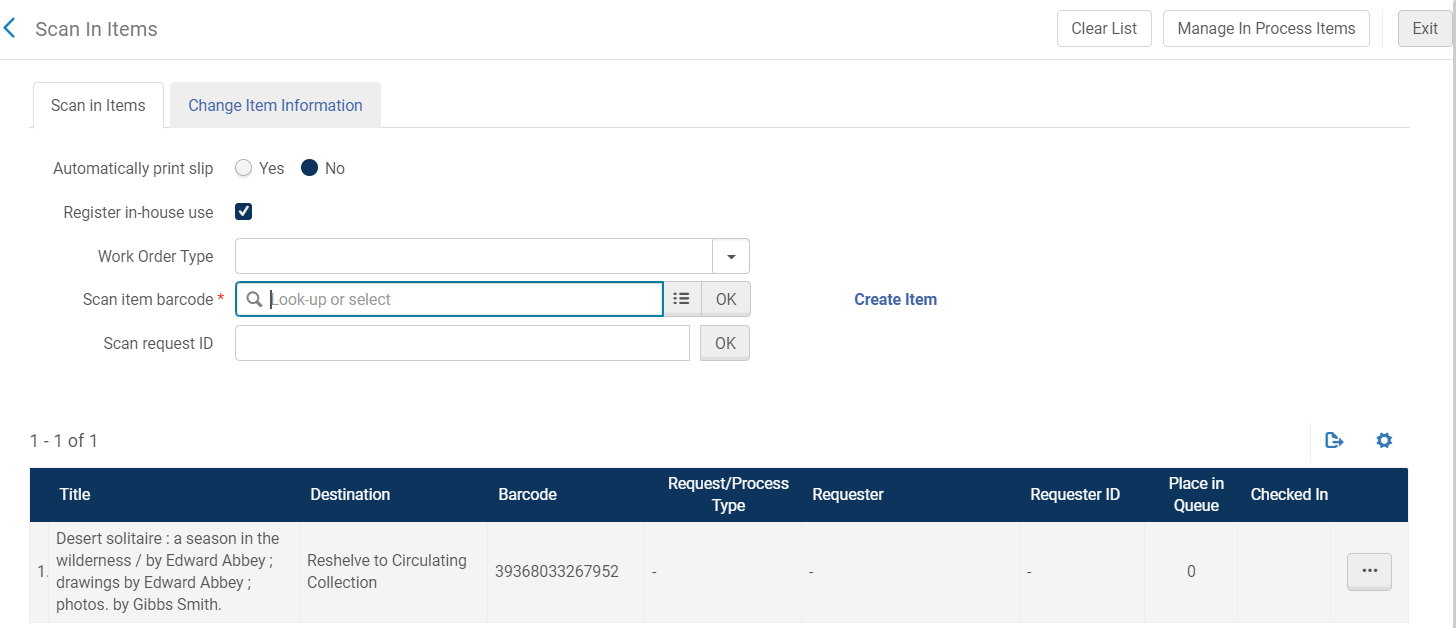 After scanning all the items, click Clear List in the upper right corner. To see the in-house use statistics on an item, search for the item by barcode or another field 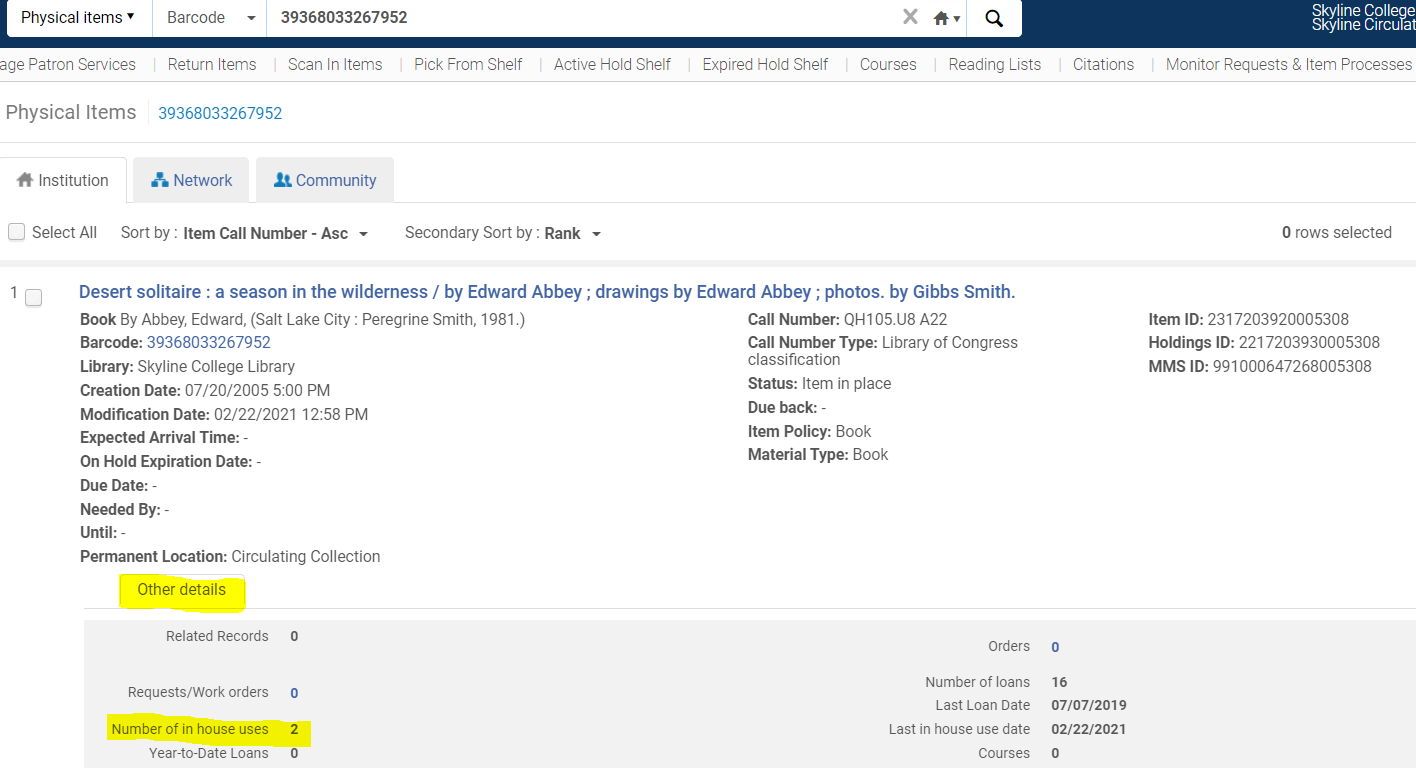 Click on Other details.  This will reveal the circulation statistics for the itemNOTE 1:  If the item is checked out when it is scanned, it will be checked in and no in-house use will be recorded.  It will show up as a loan in the statistics.NOTE 2:  If an item is scanned using Return Items and is not checked out, it will register as an in- house use.Version 2.0, 2/22/2021